1st call for feasibility and pilot projects: 
proposal submission formHealtex invites applications for 3-4 months short pilot/feasibility studies. Proposals should aim to provide better understanding of research challenges and issues involved in healthcare text analytics, and/or to kick-start work that will lead to further collaborations and wider impact. We particularly encourage proposals that address the grand challenges identified by the EPSRC Healthcare technologies theme.Proposals should address an important unsolved challenge in healthcare text analytics, including, for example, methodological developments/prototyping, applications to a particular health area, issues related to data governance or sharing of data/tools, literature surveys, pilot data collection and annotation, etc. Proposals that aim to make existing technologies available to the community are not eligible for this call.Submissions are invited by no later than Friday 15th September 2017. Please send the form to contact@healtex.org.Title of ProposalProposal Development Team All network members are eligible to apply, and – given the nature of the funding – the proposals need to focus on the UK settings. Proposals are naturally expected to be multi-disciplinary, and we encourage applicants to bring in new collaborators from across the UK, including colleagues with related expertise so that we can share best practices and views on key challenges. International collaboration is also encouraged where appropriate, but funding will be available only for travel and consumables for international partners.Clinical needs and opportunities  Provide an overview (250 words max) of clinical need(s) that will be addressed in the project and what opportunities solving that need would bring. You should indicate what unmet need / specific opportunity the proposal will address, and any potential for impact on healthcare. Required text analytics solution(s) and challenge(s)Use this section (250 words max) to explain what text analytics solutions are needed to address the clinical need outlined above. Explain why the problem addressed is important and specify research challenge(s) that will be addressed both in this proposal and in any follow-up. Alignment with Healtex objectivesUse this section (250 words max) to highlight how your proposal fits with the Healtex objectives and challenges in healthcare text analytics.  The proposal should aim to support new collaborations, pump-priming activities and to provide the necessary feasibility results to strengthen proposals coming in through standard proposal modes. Specify how your proposal would contribute to the research road map and the transition of text analytics technologies to wider healthcare applications and challenges (e.g. identified by the EPSRC Healthcare technologies theme).Datasets used in the project (if applicable)Use this section (max 250 words) to explain dataset(s) that will be used for development and/or evaluation (if applicable). Specify how the access to the dataset will be obtained and outline a data management plan.DeliverablesExplain (in no more than 250 words) deliverables of the project, including their potential wider impact (e.g. re-use). Specify how the deliverables will be shared with the community (e.g. software, reports or research paper, annotated data, etc.). You should explain how you will use the deliverables to frame any follow-on activities (e.g. a full research proposal).  Ethical considerationsUse this section (250 words max) to outline details of any ethical considerations that you anticipate having to address, and how you plan to satisfy these. If ethical approvals are already in place, please4 specify that (and provide details). If you think that there are no specific ethical considerations, justify that. Funding will be only realised once ethical considerations have been fully approved.Resources requested and management plansUse this section (250 words max) to specify and fully justify the resources required, which can include staff time (e.g. for data preparation, analysis and evaluation; modelling; methodology and software development or deployment), travel and short-term visits, and any events (e.g. workshops to gather cross-sectional views). Budget for each proposal is expecting to be between £25,000 and £40,000, with smaller projects also encouraged. Costing will be allowed as per standard EPSRC resource guidelines (e.g. 80% FEC – see EPSRC guidelines). We do not expect to see a large proportion of the funds to be spent on overheads/estates costs. Please contact contact@healtex.org for any clarifications.What nextUse this section (250 words max) to outline how you would further develop the proposal (e.g. into a follow-up study; commercialisation, etc.). Explain how the project could be applied in different settings and for different tasks. Identify if any challenges would need to be included in the overall Healtex research road-map. We particularly encourage proposals that address the grand challenges identified by the EPSRC Healthcare technologies theme.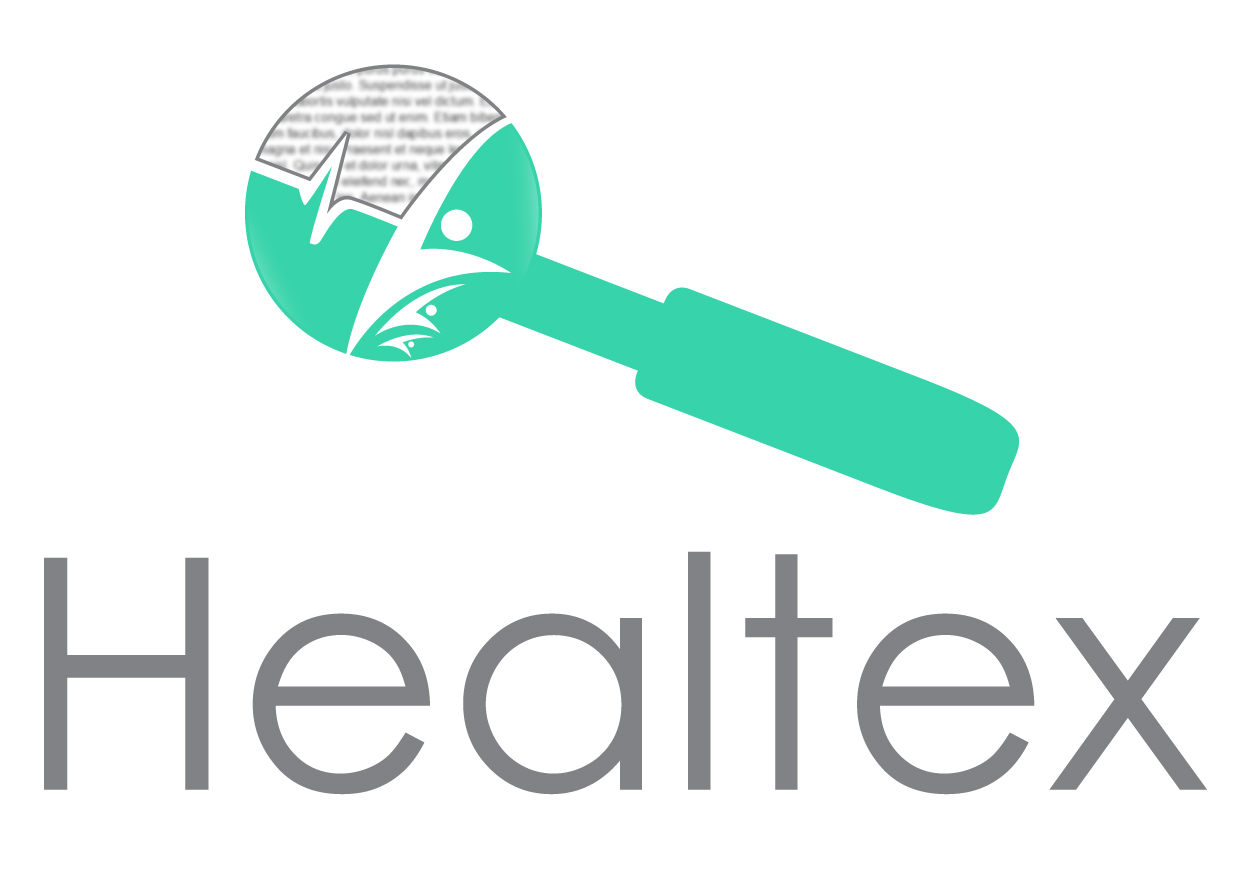 http://healtex.orgNameOrganisationContact emailhttp://healtex.orghttp://healtex.orghttp://healtex.orghttp://healtex.orghttp://healtex.orghttp://healtex.orghttp://healtex.orghttp://healtex.org